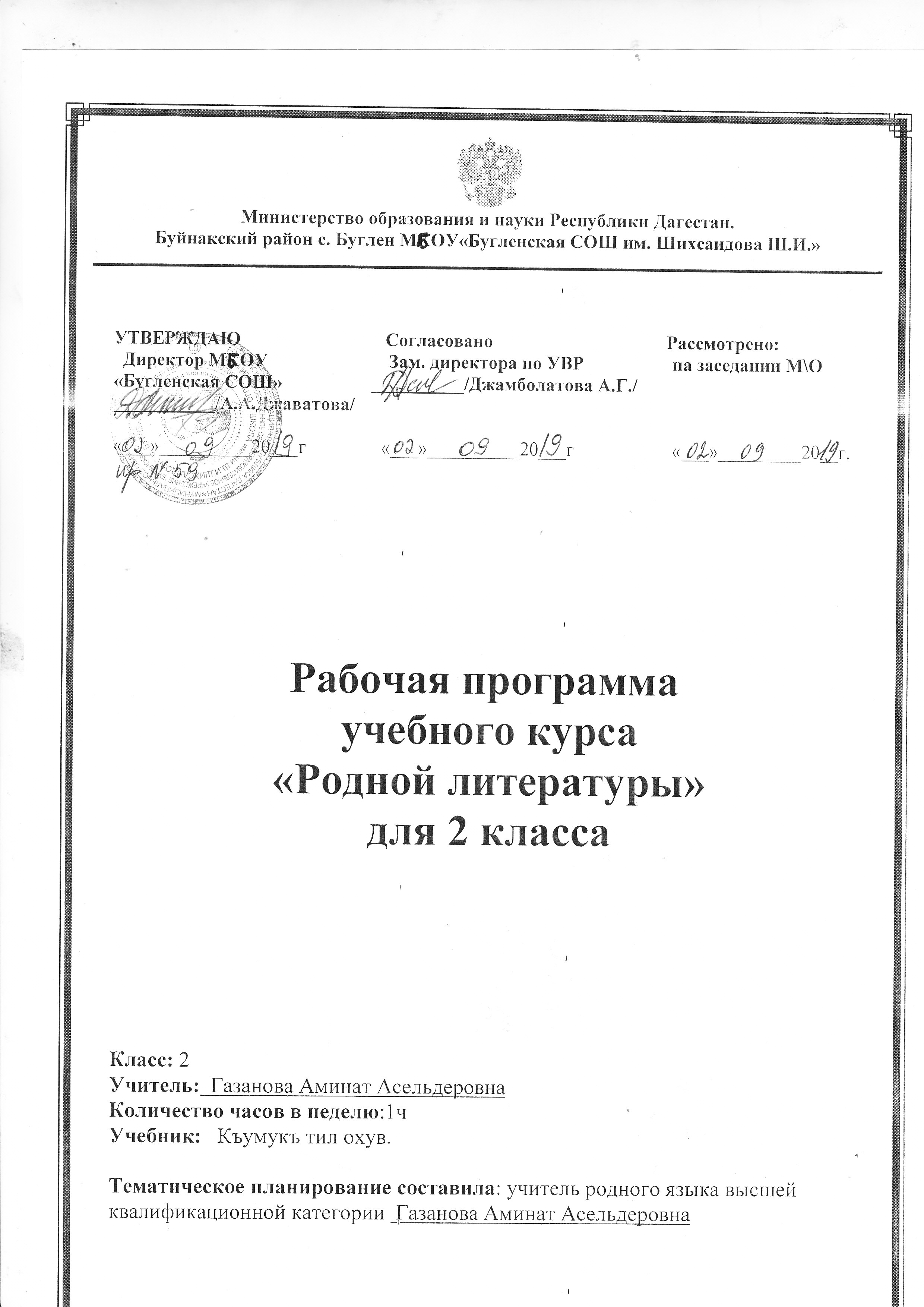 №Гечилеген материал   бетсагьат        сезлюк иш      заман11-нчи сентябр –билимлени гюню.«Яхшы яш»   Ж.Керимова 3         1Тышлангъан, лагер, хат2«Макътав болсун китапгъа»  К.Султанов4-51Уьстюнлюк, душман, налатлай,сырдаш3Гюз«Гюзде»    Ш.Альбериев714Уьягьлю«Кеп сюемен»«Гьакъыллы Асият»   М.Атабаев12-1313-1415Адиллик. Рагьмулукъ«Бир хабар»   А. Акъаев21-2216«Сют пайлав»  А. Вагьабов26-2717«Сапарда»  А. Жачаев2918«Къурдашлар»  М.С. Ягьияев31-321Алай, нар9Игитлик. Къоччакълыкъ. «Игит летчик»«Юсуп Акаевни йыры»  Б.Атаев41-421Пароход, бомба, безей, игит, поход, бозлата, есир10 Эльмурза Жумагьулов43-441Болат, гьужум, снаряд11« Герой Абдурагьман»  А.Сайитов     45-461Полк, пехота, окоп, жагь, артиллерия12Къыш«Биринчилей явгъан къар» «Къыш гелди»        М.Атаев«Чана чабыв»  А. Аджаматов47-49         1Леззет, къатышалар, холаБоран, къувнай,къувлуйКъув йимик, ин, яллы13«Къара къаммакъ»   И.Керимов58-591Къант,гьиллачы,ергъа14Тил. Халкъ. Ватан«Ватан деген не затдыр?»  А.Межитов62-631Тавтюп, миллет, хыял, тахшагъар, парад15 Магьачкъала 65-671Фабрик, театр16 «Къумукъ тюзюм»  М. Атабаев681Къалкъан, макъам17Уллубий  Буйнакский70-711Ёлбашчы, памятник18«Уллу алим ва муаллим»  А.Сайитов71-731Асил, къылыкъ, студент19Гьайванлар«Ачувлу парахат болду»  М.Сатиев74-751Къулай, хапарсыздан, жан-жанывар, къалгъый20«Сыйыр бизге не бере!»  А.Акаев761Увуз, сюзме, сюркюч, чий, ханц, нагь, торта21«Арслан»  М-С. Ягьияев77-781Оьтесиз, орман, хантавлукъ22«Маржанатны мишиги»  М-С. Ягьияев79-821Балкон, чыдамлы, гюнагь, къабыбыз, сарай23« Мени жагъам»   М-С. Ягьияев87-881Жагъа, ий24Ватанны якълавчусуну гюню«Бизин армия»  Ж. Керимова«Солдат яшлар» « Агъавум сержант»                                                      М.Атабаев90-931Парахатлыкъ,  тюе, тюекъуш, канказВатанны оьр этмек, взвод, погон, сержант25Язбаш«Язбаш»  К. Султанов«Язбаш булай геле»  А.Жачаев« Табиатны гюню»  В.Атаев«Къушлар»  Б. Гьажиев95-991Селлер, эшеген, бюрлене, табиат, онгача,атирсув, амыракъ, турна, тотукъуш, чубар-ала, оьрдек268-нчи март- къатынланы халкъара гюню«Сурат дарсда» «Неге татли экен?»« Къарт болмай тур…»         В.Атаев100-1011Гьюнер, буварып, художник, савгъат, гьаракат, сюйкюмлю27«Мени анам»  А. Магьамматов1Ер этмек, пашман, сюйкюмлю28Халкъ авуз яратывчулугъуАйтывлар ва аталар сёзлери107-108129Къакъакълар, ойнатывлар, оюнлар, мысгъыллавлар109-110130Чечеген ёммакълар. Янгылтмачлар.Гиччипав айтгъан.Физкультура минутлар.113-1181Накъыра, такъмакъ, боз31Ёммакълар« Тюлкю ва турна» (халкъ ёммагъы)119-1201Турна, азиз, аба32«Ким ким уяв, ким уяв» (халкъ ёммагъы)121-1251Гюлдюрей, къыл, эп, тахана, эней, гьарве33Загьматны ва язбашны гюню« Хошгелдинг, Биринчи май!»  А. Абакаров« Май байрам»   Б. Астемиров130-1311Гёбен, аяз, нюрНакъыш, дарай349-нчу Май- Уьстюнлюкню гюню« Биз давланы сюймейбиз»  А. Акавов« Россияны игити»   А. Сайитов136-1401Парад, къул, фашист, азат, кёр, разведчик, гьужум, давлубазлар